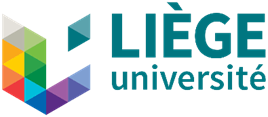 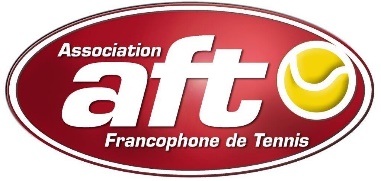 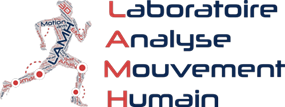 Piérard Maud Rue Bierwa 22A, 5374 Maffe0470/87.14.72maud.pierard@student.uliege.be                                                                                                                                                                                                                   A Maffe, le 20/11/18LETTRE D’INFORMATION AUX PARENTS Objet : Participation à une recherche en biomécaniqueChers parents, Actuellement étudiante en dernière année de kinésithérapie à l’Université de Liège et joueuse de tennis (B-15.4), je réalise cette année un mémoire de fin d’étude sur l’analyse biomécanique du service au tennis chez de jeunes enfants. Ce mémoire se fait avec le soutien du Laboratoire d’Analyse du Mouvement Humain de l’ULiège (LAMH) et avec l’appui de l’Association Francophone de Tennis (AFT). Le superviseur de cette étude est Monsieur François Tubez, Docteur en Sciences de la Motricité (kinésithérapie – éducation physique). Ce mémoire se fait dans la continuité de sa thèse défendue en juin 2018.L’hypothèse de mon travail est le suivant : un programme d’entrainement proposant des exercices spécifiques du service permettrait une meilleure performance au service (vitesse, précision, gestuelle). Nous espérons amener l’enfant vers une meilleure progression.Nous voulons tester des jeunes enfants U9 (balle orange) format 18m. Il y aura un groupe test et un groupe contrôle. Suivant le groupe dans lequel votre enfant se trouve, il aura ou non durant ses entrainements en club des exercices plus spécifiques du service. Ces exercices ont été transmis aux entraineurs qui se chargeront de les mettre en place durant la partie du cours consacrée au service.Le protocole durera 8 semaines. Nous réaliserons un test d’évaluation du service avant et après cette période (voir l’organisation, le lieu et les dates des journées de test à la page suivante). L’école de tennis et les entraineurs de votre enfant ont accepté de participer à cette étude. Organisation des journées de tests : Préalablement, on placera sur le terrain de tennis les caméras et le radar de vitesse.Le test consiste en la réalisation de services qui seront filmés pour analyser la gestuelle de l’enfant. On évaluera également la précision et la vitesse des services.Pour les tests, une tenue adaptée est demandée : Haut : t-shirt/chemisette pas trop large (près du corps)Bas : Collant court ou long type cycliste ou running (près du corps) Chaussettes basses (sous les chevilles)Chaussures de tennis d’intérieur propres ou adaptées selon la surface de jeu (tapis bleu)Raquette de tennis personnelle avec, si possible, cordage récent (pour éviter de casser le cordage en cours de test). Dans la mesure de la disponibilité, deux raquettes les mêmes.La présence des enfants au pré et post-test est indispensable à la bonne conduite de ce travail. Les journées de test se feront en dehors des entrainements, lors d’une 1/2 journée spécialement consacrée au test. Lieu des tests :  Tennis Club de MarcheDate du premier test :Dimanche 2 décembre à 9hSamedi 8 décembre à 13h30Dimanche 9 décembre à 9hDate du deuxième test : Dimanche 3 février à 9hSamedi 9 février à 13h30Dimanche 10 février à 9hOn propose plusieurs dates pour les journées de test. En fonction de vos disponibilités, vous pouvez choisir celle qui vous convient le mieux (une pour le premier et une pour le deuxième test). Il faudra nous transmettre rapidement la date pour le premier test avant le 30 novembre par mail/téléphone afin que nous nous organisions au mieux !Une petite restauration sera offerte aux participants lors des journées. Les enfants recevront également lors de la deuxième journée de test un pack de remerciement avec de nombreuses surprises ! Intérêts pour votre enfant ?-Les responsables de l’AFT auront un œil attentif sur l’évolution du travail et les résultats. -Un compte rendu personnalisé sera proposé à chaque enfant et son entraineur. Il pourra être utilisé dans la suite de son apprentissage. -L’étude est réalisée avec du matériel d’expert : radar de vitesse, caméra 2D haut de gamme. -C’est l’occasion pour les enfants de rencontrer d’autres enfants du même âge hors contexte match/entrainement, ce qui socialement peut-être enrichissant.  Je suis à votre disposition par mail/téléphone pour répondre à d’éventuelles questions. N’hésiter pas à discuter également avec l’entraineur de votre enfant. Je vous remercie d’avance pour votre collaboration. Je vous prie d'agréer, chers parents, l'assurance de mes respectueuses et sincères salutations.Maud Piérard